ПРИКАЗКомитетА финансовАдминистрации города Когалыма От «07» декабря 2015 г.                                                                                   №91-О       О внесении изменений в приказКомитета финансов Администрации Города Когалыма от 06.05.2015 №30-О В соответствии с Бюджетным кодексом Российской Федерации, в целях реализации постановления Администрации города Когалыма от 31.12.2014 №3621 «Об утверждении Порядка формирования, ведения и утверждения ведомственных перечней муниципальных услуг и работ, оказываемых и выполняемых муниципальными учреждениями города Когалыма», ПРИКАЗЫВАЮ:1. Внести в приказ Комитета финансов от 06.05.2015 №30-О «О назначении ответственных лиц» (далее – приказ) следующие изменения:1.1. Приложение к приказу изложить в редакции, согласно приложению.2. Копию настоящего приказа направить в управление по общим вопросам Администрации города Когалыма и муниципальное казенное учреждение «Управление обеспечения деятельности органов местного самоуправления».Контроль за исполнением данного приказа возложить на заместителя председателя Комитета финансов Л.В.Скорикову.Председатель Комитета финансов Администрации города Когалыма				  	 М.Г. РыбачокПриложение №1к Приказу Комитета финансов Администрации города Когалыма  от 07 декабря 2015 г. №91-0  Списокдолжностных лиц Комитета финансов, ответственных за согласование предложений о внесении изменений в базовые (отраслевые) перечни государственных и  муниципальных услуг и работ№ п/пФ.И.О.НаименованиедолжностидолжностидолжностиНаименование    отдела Комитета финансов Администрации города Когалыма1.Пантелеев Олег Васильевичначальник отдела отдел планирования и финансирования расходов органов местного самоуправления и иных вопросов местного значения 2.Пилипцова Диана Викторовнаспециалист-экспертотдел планирования и финансирования расходов органов местного самоуправления и иных вопросов местного значения 3.Слета Ирина Николаевнаначальник отделаотдел планирования и финансирования расходов отраслей социальной сферы 4.Зайцева Ирина Алексеевнаспециалист-экспертотдел планирования и финансирования расходов отраслей социальной сферы 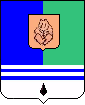 